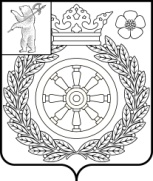 АДМИНИСТРАЦИЯ  ВЕЛИКОСЕЛЬСКОГОСЕЛЬСКОГО ПОСЕЛЕНИЯПОСТАНОВЛЕНИЕ28.01.2022            № 4/1О стоимости услуг по погребениюВ соответствии с пунктом 3 статьи 9 Федерального закона от 12.01.1996 № 8-ФЗ «О погребении и похоронном деле», с пунктом 22 статьи 14 Федерального закона от 06.10.2003 №131-ФЗ «Об общих принципах организации местного самоуправления в Российской Федерации», постановлением Правительства Российской Федерации от 27.01.2022 № 57 «Об утверждении коэффициента индексации выплат, пособий и компенсаций в 2022 году», руководствуясь ст. 27 Устава Великосельского сельского поселения,АДМИНИСТРАЦИЯ ВЕЛИКОСЕЛЬСКОГО СЕЛЬСКОГО ПОСЕЛЕНИЯ ПОСТАНОВЛЯЕТ:1. Утвердить с 01.02.2022 года:1.1. Стоимость услуг по погребению, предоставляемых специализированной службой по вопросам похоронного дела в соответствии с пунктом 3 статьи 9 Федерального закона от 12.01.1996 № 8-ФЗ «О погребении и похоронном деле» супругу, близким родственникам, иным родственникам, законному представителю или иному лицу, взявшему на себя обязанность осуществить погребение умершего согласно приложению 1;1.2. Стоимость услуг по погребению, предоставляемых специализированной службой по вопросам похоронного дела в соответствии с пунктом 3 статьи 12 Федерального закона от 12.01.1996 № 8-ФЗ «О погребении и похоронном деле» при погребении умерших (погибших), не имеющих супруга, близких родственников, иных родственников, либо законного представителя умершего или при невозможности осуществить ими погребение, а также при отсутствии иных лиц, взявших на себя обязанность осуществить погребение, погребение умершего на дому, на улице или в ином месте после установления органами внутренних дел его личности согласно приложению 2.2. Признать утратившим силу постановление Администрации Великосельского сельского поселения от 29.01.2021  № 10 «О стоимости услуг по погребению».3. Контроль за исполнением постановления возложить на заместителя Главы Администрации Великосельского сельского поселения – Малкову А.А.4. Опубликовать настоящее постановление в районной массовой газете «Гаврилов-Ямский вестник» и разместить на официальном сайте администрации Великосельского сельского поселения.5. Постановление вступает в силу с 01.02.2022 года.Глава Великосельскогосельского поселения                                                                          В.И.ВодопьяноПриложение № 1 к ПостановлениюАдминистрации  Великосельскогосельского поселенияот 28.01.2022г. №4/1Стоимость услуг по погребению,предоставляемых специализированной службой по вопросам похоронногодела супругу, близким родственникам, иным родственникам, законному представителю или иному лицу, взявшему на себя обязанность осуществить погребение умершего* Примечание: НДС не облагается в соответствии со статьёй 149 налогового кодекса Российской Федерации. Приложение № 2 к ПостановлениюАдминистрации Великосельскогосельского поселения	от 28.01.2022г. №4/1Стоимость услуг по погребению,предоставляемых специализированной службой по вопросам похоронногодела при погребении умерших (погибших), не имеющих супруга, близких родственников, либо законного представителя умершего или при невозможности осуществить ими погребение, а также при отсутствии иных лиц, взявших на себя обязанность осуществить погребение, погребение умершего на дому, на улице или в ином месте после установления органами внутренних дел его личности* Примечание: НДС не облагается в соответствии со статьёй 149 налогового кодекса Российской Федерации.№ п/пНаименование услугиСтоимость*(руб)1Оформление документов необходимых для погребения532,992Предоставление и доставка гроба и других предметов2235,523Перевозка тела (умершего) на кладбище629,364Погребение3566,81ИТОГО6964,68№ п/пНаименование услугиСтоимость*(руб)1Оформление документов необходимых для погребения-2Предоставление и доставка гроба и других предметов2235,523Облачение тела532,994Перевозка тела (умершего) на кладбище629,365Погребение3566,81ИТОГО6964,68